
Fonds Jean-A.-Chalmers pour les métiers d’art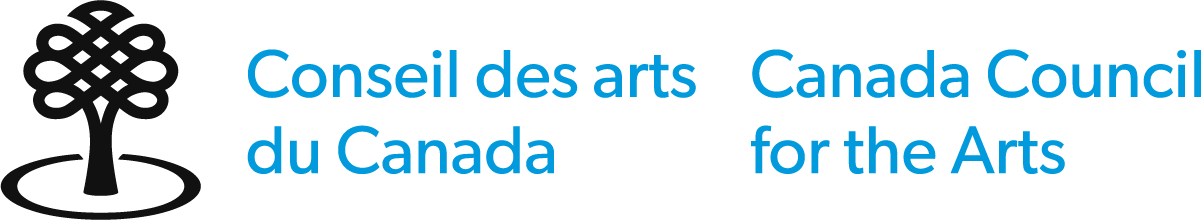 Formulaire d’identification Les renseignements inscrits sur le formulaire d’identification ne seront pas transmis au comité d’évaluation.Identification du candidatChoisissez-en un : je présente ma demande comme  individu ou  organismeNom	  Mme    M.    AutreTitre (le cas échéant)Nom de l’organisme (le cas échéant)Adresse complèteTéléphone (préciser)	Téléphone (préciser)Courriel	Site webDans quelle langue préférez-vous communiquer avec le Conseil des arts ?    français     anglaisSouhaitez-vous être inscrit sur la liste de diffusion du Conseil des arts ?*    oui    non*Seul le Conseil des arts utilisera cette information, y compris les sondages.DéclarationPour être admissible, vous devez confirmer tous les énoncés suivants :Je suis citoyen canadien ou résident permanent du Canada, conformément aux définitions que donne Immigration, Réfugiés et Citoyenneté Canada de ces expressions;Je serai l'unique représentant de l’organisme et je tiendrai les autres participants au courant du contenu et des résultats de cette demande de subvention (le cas échéant);J’ai lu attentivement les critères d’admissibilité au prix, qui sont énoncés dans les lignes directrices, et j’y satisfais (ou l’organisme que je représente y satisfait);Je comprends qu’il m’incombe de m’informer de toutes les responsabilités déontologiques et légales pouvant s’appliquer, ainsi que les protocoles appropriés sur la propriété linguistique ou intellectuelle culturelle, s’il en est, et de les assumer;Je m’engage à offrir des conditions de travail sécuritaires et favoriser un milieu de travail exempt de discrimination, de harcèlement et d’inconduite sexuelle (le cas échéant);Je confirme que je serai conforme (ou que mon organisme se conforme) à toutes les lois municipales, provinciales ou territoriales applicables, y compris, mais sans s’y limiter, celles qui ont trait aux normes en matière d’emploi, à la santé et sécurité au travail et aux droits de la personne;Je comprends que je ne peux recevoir le paiement du prix jusqu’à ce que tous les rapports en retard pour les subventions et les prix du Conseil des arts soient soumis et approuvés;J’accepte les conditions de ce prix et je conviens de respecter la décision du Conseil des arts;Je comprends que le Conseil des arts est assujetti à la Loi sur l’accès à l’information et à la Loi sur la protection des renseignements personnels.J’ai l’autorisation de signer la demande au nom de l’organisme (le cas échéant).  Je confirme :que je suis d’accord avec les déclarations ci-dessus.qu’à ma connaissance, les déclarations contenues dans ma demande sont exactes et complètes.Nom	DateSoutien à l’accès aux services (le cas échéant)Les candidats handicapés ou sourds ou vivant avec une maladie mentale peuvent soumettre une demande de financement supplémentaire pour couvrir les dépenses de certains services spécifiques qui sont requis afin de prendre part aux activités admissibles proposées. Étant donné que le soutien pour l’accès aux services ne fait pas partie du montant du prix, veuillez ne pas inclure le montant total ci-haut mentionné dans votre budget des activités proposées.Montant total demandé du Soutien pour l’accès aux servicesCe montant doit correspondre au total des montants demandés dans la Description détaillée et la ventilation des coûts indiquée ci-dessous.                            $Même si votre demande est retenue, il se peut qu’on ne vous accorde pas la totalité du montant demandé.Description détaillée et ventilation des coûtsVeuillez décrire les services et les soutiens requis, ainsi que les dépenses qui y sont associées. La description doit comprendre le plus de détails possibles et indiquer pourquoi les mesures de soutien ou les services sont requis pour réaliser vos activités. Par exemple : Les données personnelles recueillies dans ce formulaire sont conservées dans le fichier de renseignements personnels correspondant au programme visé CAC ART 202. Les renseignements fournis sont protégés. Fonds Jean-A.-Chalmers pour les métiers d’art Formulaire de demandeLes renseignements que vous fournissez à partir de ce point seront transmis au comité d’évaluation par les pairs.Identification du candidatNom du candidat ou de la personne-ressourceNom de l’organisme (le cas échéant)Ville et province / territoire Description de la demande de fondsType de projet  Aide à la recherche et à l’élaboration de politiques	 Aide aux projets spéciaux    Aide à la pré-publication Montant demandé (arrondi à la centaine de dollars près)                       $ Titre du projet (15 mots maximum) Description brève du projet (30 mots maximum)  Date de début du projet (jour/mois/année)	Date de fin (jour/mois/année)Description du projet (1000 mots maximum)La description du projet doit être liée aux critères d’évaluation. Voir les lignes directrices pour les détails.Si les activités que vous proposez touchent le savoir traditionnel, les langues ou la propriété intellectuelle culturelle autochtones, veuillez décrire la relation que vous entretenez avec ce contenu et la façon dont les protocoles appropriés sont/seront observés et traités.Profil de l’organisme (le cas échéant, 500 mots maximum)Assurez-vous de couvrir chacun des points ci-dessous :mandat de votre organisme;principaux buts et objectifs artistiques;bref historique – y compris la date d'établissement et les principaux événements ou les principales réalisations);structure organisationnellele type de société;le nom et le titre des membres du personnel clé;le nombre d’employés;les affiliations d’entreprises;situation géographique et communauté desservie;rôle de l’organisme dans la communauté artistique; réseau de distribution et autres renseignements pertinents (facultatif).Collaborateurs du projet (3 pages maximum)Dressez la liste des professionnels qui collaboreront au projet. Ils peuvent être des commissaires invités, des artistes, des écrivains, des éditeurs ou des chercheurs invités ou employés par votre organisme. Veuillez inclure : une brève description de leurs réalisations antérieures;leur contribution anticipée à ce projet;le curriculum vitae pour tous les collaborateurs (maximum de 3 pages chacun).Les candidats individuels doivent aussi inclure leur curriculum vitae (3 pages maximum).BudgetPrésentez le budget prévu pour le projet. Le total des dépenses correspond au total des revenus. Documents requisVeuillez joindre tous les documents ci-dessous qui se rapportent à votre projet. Veuillez noter que votre matériel écrit ne vous sera pas retourné par le Conseil des arts.Les extraits des catalogues ou autres publications récentes du candidat (2 maximum).Échantillons d’écriture récemment publiés par les conservateurs et les écrivains (2 par auteur maximum). Programme d’activités actuel de l’organisme candidat.Devis estimatif des coûts de pré-publication, y compris les honoraires de rédaction, les droits de reproduction, ainsi que les frais de photographie, de traduction, de conception et de mise en page. Instructions Identifiez clairement votre matériel écrit.Les fichiers doivent être en format : .pdf, .doc, .docx, .txt, .rtf.N’utilisez pas de signe de ponctuation, d’espaces ni de caractères spéciaux dans les noms de fichiers, qui ne doivent pas comprendre plus de 45 caractères.Documentation d’appuiVeuillez noter que votre matériel d’appui ne vous sera pas retourné par le Conseil des arts. La documentation d’appui soumise sera conservée avec votre demande jusqu’à ce qu’elle soit supprimée en vertu de la politique de conservation du Conseil des arts.Les membres du comité d’évaluation ont comme consigne de visionner le plus de documents d’appui possible afin de prendre une décision éclairée; ils y consacrent un maximum d’environ 10 minutes.Documentation d’appui20 images numériquesLe nom des fichiers doit être présenté comme suit :01initialesannéetitre.jpg (numéro de l’image, initiales du candidat, année d’achèvement de l’œuvre, titre de l’œuvre). Le numéro de l’image doit correspondre à celui qui figure dans le tableau « des images numériques » ci-dessous.Les images doivent être :en format JPEG (.jpg, .jpeg)en mode couleur RVBpas plus que 1,5 MoInstructions Si vous souhaitez soumettre vos images à l’aide d’adresses URL, les liens doivent mener directement à votre matériel d’appui et ne doivent exiger aucune autre navigation ni téléchargement de fichiers. Les URL doivent être accessibles pendant tout le processus d’évaluation. Le Conseil des arts ne peut être tenu responsable des liens qui ne fonctionnent pas.N’utilisez pas de signe de ponctuation, d’espaces ni de caractères spéciaux dans les noms de fichiers, qui ne doivent pas comprendre plus de 45 caractères.Testez votre matériel avant de le soumettre pour vous assurer qu’il fonctionne bien. C’est à vous qu’il incombe de veiller à ce que toute votre documentation parvienne au Conseil des arts intacte et dans un format approprié.Nous n’acceptons pas les fichiers compressés tels que .zip, .rar, .7zip, htm, .html ou les fichiers exécutables tels que .exe, .com etc.Si vous souhaitez présenter de la documentation d’appui audiovisuelle dans un autre format, veuillez vérifier avec l’agente de programme avant la date limite pour savoir si cela est possible.Description des images numériquesVeuillez remplir le tableau suivant pour les images numériques que vous soumettez.Liste de vérificationUtiliser cette liste pour confirmer que vous avez rempli toutes les sections pertinentes du formulaire et joint toute la documentation d’appui requise.	Formulaire d’identification (confidentiel) Déclaration 	Formulaire de demande (pour le comité)	Description de la demande de fonds	Description du projet (1000 mots maximum)	Profil de l’organisme (le cas échéant, 500 mots maximum)	 Collaborateurs du projet (3 pages maximum)Curriculum vitae pour tous les collaborateurs (maximum de 3 pages chacun).	 Budget	Documents requis (le cas échéant)Extraits des catalogues ou autres publications récentes du candidat (2 maximum).Échantillons d’écriture récemment publiés par les conservateurs et les écrivains (2 par auteur maximum). Programme d’activités actuel de l’organisme candidat.Devis estimatif des coûts de pré-publication, y compris les honoraires de rédaction, les droits de reproduction, ainsi que les frais de photographie, de traduction, de conception et de mise en page. Curriculum vitae pour les candidats individuels (maximum de 3 pages chacun).	Documentation d’appui20 images numériquesDescription des images numériquesEnvoyer votre formulaire de demande rempli en un seul courriel à prix-chalmers@conseildesarts.ca au plus tard à 23 h 59 (heure locale) le jour de la date limite.La taille maximale du fichier, pièces jointes comprises, doit être de 25Mo.Si vous ne recevez pas un courriel dans les prochaines 48 heures, veuillez nous contacter.Les demandes incomplètes ou tardives ne seront pas évaluées.Protégé B (lorsque complété) FRP CAC PPU 020Auto-identification (facultative)Le Conseil des arts vous encourage à remplir le présent formulaire d’auto-identification pour mieux déterminer si nos programmes et services touchent un large éventail d'artistes canadiens. Le Conseil des arts a pour objectif d’appuyer un écosystème artistique dynamique et diversifié qui enrichit la vie des Canadiennes et des Canadiens, et l’équité est un moyen essentiel pour y parvenir. Tous les citoyens ont le droit de jouir d’un secteur artistique de qualité, accessible et pluraliste, dans lequel toutes les expressions créatives ont la même chance de s’épanouir. Toute personne qui fait une demande de subvention, siège à un comité d'évaluation par les pairs, est mise en candidature ou accepte un prix est invitée à le faire. Le fait de remplir ce formulaire est entièrement volontaire. Les renseignements que vous fournirez ne seront pas utilisés pour évaluer l’admissibilité ou le mérite de votre demande.Le Conseil des arts pourrait utiliser les renseignements recueillis pour améliorer l’équité en matière d’accès aux subventions et à d’autres opportunités, et aussi pour s’assurer que les groupes représentant la communauté artistique diversifiée du Canada bénéficient de ces opportunités. Ces renseignements pourraient également servir à évaluer les efforts de rayonnement du Conseil des arts, ainsi qu’à d’autres fins de recherche.Veuillez remplir ce formulaire actualisé même si vous avez déjà procédé à votre auto-identification dans le passé. Veuillez ne pas remplir ce formulaire si vous êtes déjà inscrit au Portail du Conseil des arts. Dans ce cas, vous avez déjà eu l’occasion de répondre à nos questions.NomAnnée de naissanceLes renseignements servent à fournir de l'information sur la population artistique émergente ou chevronnée et à garantir une représentation générationnelle au sein des comités d'évaluation par les pairs.GenreCette information sert à orienter notre compréhension de la notion de genre et de la parité des genres chez nos candidats.	Femme	 Homme	 Transgenre	 Intersexué	 BispirituelRégionConsidérez-vous une autre province ou un autre territoire que celui où vous vivez comme votre lieu de résidence (un endroit où vous avez des racines, des connaissances et des liens)? Si oui, veuillez préciser :Province ou territoire de résidenceVille, municipalité, hameau, réserve ou autre endroitLieu de résidenceProvince ou territoireVille, municipalité, hameau, réserve ou autre endroitCode postalCitoyenneté et immigrationStatut (citoyenneté et immigration) Tel que défini par Immigration, Réfugiés et Citoyenneté Canada	Citoyen canadien	 Résident permanent	 Non-résident	Cochez la case si vous êtes un nouvel arrivant (arrivé il y a moins de cinq ans) ou immigrant au CanadaCes données sont essentielles à l'élaboration de politiques et de programmes destinés à intégrer des artistes immigrants dans le milieu des arts professionnels au Canada.Indiquez l’année où vous avez immigré au CanadaDiversité linguistiqueLangues officiellesCes renseignements servent à estimer la demande potentielle dans l'une ou l'autre de ces langues dans les programmes.Choisissez la première langue officielle que vous avez parlée ou apprise.	Français	  Anglais	  Français et anglais	LSQ (Langue des signes québécoise)	  ASL (American Sign Language)Communautés de langue officielle en situation minoritaireLes communautés de langue officielle en situation minoritaire (CLOSM) sont des groupes de Canadiens dont la langue officielle maternelle ou choisie est la langue minoritaire dans leur province ou territoire.Choisissez l’une des options ci-dessous si vous vous identifiez comme membre d’une CLOSM :	Francophone en situation minoritaire (p.ex. un francophone vivant au Manitoba, en Nouvelle-Écosse, etc.)	Anglophone en situation minoritaire (p.ex. un anglophone vivant au Québec)Diversité linguistiqueCochez une ou plusieurs cases pour indiquer la langue ou les langues que vous avez apprises en premier et que vous comprenez encore :	Français	 Anglais	  Cri	  Inuktitut	  Ojibway	Autre langue autochtone (veuillez préciser)	Arabe	  Cantonais	  Pendjabi	  Espagnol	Autres langues (veuillez préciser)	LSQ (Langue des signes québécoise)	ASL (American Sign Language)	Autres langues des signes (veuillez préciser)Personne sourde ou handicapéeVeuillez indiquer si vous vous identifiez comme une personne qui :	est sourde, partiellement sourde ou malentendante  	a un handicap (y compris la cécité, une déficience visuelle ou physique, des problèmes de mobilité, des difficultés d'apprentissage, une déficience intellectuelle ou une maladie mentale ou chronique)  Peuples autochtones ou Premières Nations du CanadaChoisissez l’une des options ci-dessous, si vous vous identifiez comme : Premières Nations	  Métis	  InuitDiverses culturesVeuillez indiquer si vous vous identifiez comme une personne :	d’origine africaine, asiatique, moyen-orientale, latino-américaine ou mixte qui fait partie d'au moins un de ces groupes (correspond à la « minorité visible » au sens de la Loi sur l'équité en matière d’emploi) Veuillez préciserConsentement à fournir des renseignements personnelsConsentement à partager des renseignements :Veuillez cliquer sur l’une des options suivantes :	Je consens à ce que mes renseignements personnels soient communiqués à des ministères, à d’autres organismes gouvernementaux et à des entrepreneurs canadiens avec lesquels le Conseil des arts a conclu une entente d’échange de données.	Je ne souhaite pas que mes renseignements personnels soient communiqués à des ministères, à d’autres organismes gouvernementaux ni à des entrepreneurs canadiens avec lesquels le Conseil des arts a conclu une entente d’échange de données.Je confirme que je suis d’accord avec ce qui suit:	J’ai fourni les renseignements personnels dans le présent formulaire en sachant qu'ils serviront uniquement aux fins stipulées dans ce formulaire et dans l’Énoncé de confidentialité du Conseil des arts	L’information que j'ai fournie est exacte et complète.Nom	DateCoordonnéesSi vous avez des questions supplémentaires concernant ce formulaire ou si vous souhaitez accéder à vos informations personnelles ou y apporter des corrections, veuillez contacter:Coordonnatrice de l’accès à l’information et de la protection des renseignements personnels (AIPRP)Conseil des arts du Canada150, rue Elgin, C. P. 1047Ottawa ON K1P 5V8atip-aiprp@conseildesarts.ca| 1-800-263-5588 ou 613-566-4414, poste 4696 Les personnes sourdes ou malentendantes et celles qui utilisent un ATS peuvent communiquer avec nous à l’aide du service de transmission de messages ou service IP de leur choix.Le Conseil des arts du Canada conservera vos renseignements personnels dans divers fichiers réservés à cette fin dont vous trouverez une description dans Info Source.DescriptionDescriptionVentilation des coûtsLes animateurs d’atelier auront besoin d’interprètes du langage gestuel pour communiquer avec moi durant l’atelier. Je vais devoir embaucher deux interprètes pour une période de 3 heures au taux horaire de 80 $ chacun.3 x 80 $ x 2 = 480 $ Déplacement des interprètes en langage gestuel (2 billets d’autobus aller-retour de Montréal à Ottawa à 75 $ chacun).75 $ x 2 = 150 $ Total de la demande630 $RevenusConfirmé  À confirmerSubventions du Conseil des arts provenant d’autres programmes$$Subventions fédérales (autre que celles du Conseil des arts)$$Subventions provinciales ou territoriales$$Subventions municipales ou régionales	$$Dons de particuliers ou de sociétés$$Coûts partagés avec d’autres organismes (précisez)$$Droits d’inscription$$Vente de billets$$Autres (précisez)$$Contribution du candidat$$Montant demandé (arrondir ce montant à la centaine de dollars près)$$Sout-total$$Total des revenusTotal des revenus$$$$$$$Dépenses (Choisissez une catégorie)CoûtMontant demandéRecherche et élaboration des politiques$Recherche et élaboration des politiques$Recherche et élaboration des politiques$Honoraires$$Repas et dépenses accessoires$$Transport$$Autres (précisez)Autres (précisez)Autres (précisez)$$Total des dépenses$$Projets spéciaux $Projets spéciaux $Projets spéciaux $Honoraires$$Repas et dépenses accessoires$$Transport$$Hébergement$$Location d’équipement$$Location d’installations$$Matériel de conférence$$Impression$$Documentation$$Administration (téléphone, Internet, frais de poste) $$Autres (précisez)$$Autres (précisez)$$Autres (précisez)$$Total des dépenses$$Pré-publication$Pré-publication$Pré-publication$Honoraires$$Recherche et documentation$$Photographies$$Droits d’auteur$$Conception graphique$$Traduction$$Autres (précisez)$$Autres (précisez)$$Autres (précisez)$$Total des dépenses$$NoArtiste ou artistesTitreTechnique et dimensionsDate0102030405060708091011121314151617181920